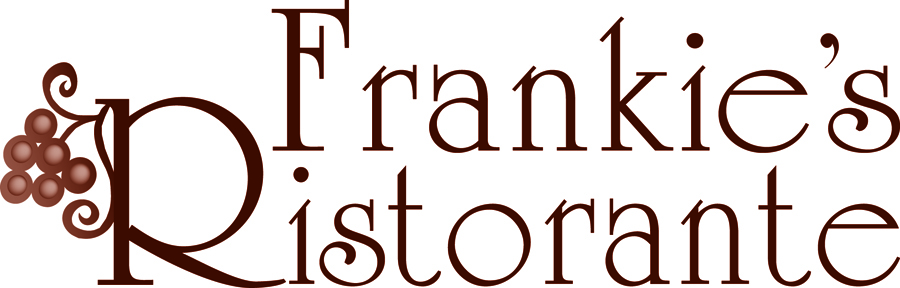      9501 West 171st Street, Tinley Park Winter & SpringParty Packages January through May 2020Thank you for considering Frankie's Ristorante for your upcoming celebration. The decor, authentic Italian cuisine & impeccable service make Frankie's Ristorante an excellent choice for your upcoming event. We believe food and celebration go hand in hand.  Included you will find general information & fees, along with additional services and packages. Our packages are designed with all the items our guests love about dining with us and more. We are happy to create a unique menu for your style and needs as well.www.frankiesristorante.comExclusive Room Rental & CapacityThe private room can accommodate up to 60 guests & is available for luncheons and dinner. ~The main room is available for private luncheons and Sunday dinner only and can accommodate up to 80 guests.~Events are booked in 3 hour increments. ~Food & beverage minimums starting at $1,200.Guest CountA final guaranteed confirmation for the number of guests that will be attending your event is needed five (5) business days prior to your event. ~For parties of 14 or fewer, you may order from the a’la carte menu; packages are available for groups of 15 and over. Charges for Gratuity and TaxA service charge of 20 percent and applicable state & local taxes of 9.75 percent will be added to all food, beverage and liquor charges.Deposit & CancellationsThere is a 50 percent deposit of the food and beverage minimum (seasonal minimums vary based on the day of the week and time starting at $1,200) needed to secure your reservation; the deposit is refundable up to 60 days prior to the event.Reservations Include Italian bread with Parmesan cheese & olive oilLinen tablecloths & napkinsFinalized Menu Package To allow us to coordinate all event details efficiently, we ask that menu, bar & layout are finalized a minimum of one month prior to your event.HORS D’OUERVRES SELECTIONSThe following selections are available family style OR buffet style depending on guest count and room capacityArancini with truffle oil & mushrooms (v)1.25 per pc~Mini meatball in a marsala wine & mushroom sauce1.50 per pc~Mini meatball in marinara sauce1.25 per pc~Bacon wrapped date stuffed with goat cheese1.75 per pc~Mozzarella Caprese flatbread with balsamic (v)2.25 per pc~Stuffed mushroom cap with spinach, ricotta & parmesan cheese (v)1.50 per pcPricing InformationMinimum quantity of 25 pcs per selection from above list Bruschetta  (toasted crostini)  Fresh tomatoes, basil & herbs drizzled with Extra Virgin olive oil~House made olive tapenade~Sliced pears, melted blue cheese, crushed walnuts & honey                                          *Pricing InformationEach selection from above list is 1.50 per pc(minimum 20 pieces per selection)Shrimp cocktail shooter 4.25(includes 4 pcs of domestic shrimp)Fried Calamari 27.95 per order(each order serves 6 guests)Black Truffle Parmesan Fries 18.00 per order(each order serves 6 guests)PACKAGE 1  $25First CourseZuppaMinestrone SoupMain Course(Guest selects one)Penne con GamberettiHouse made pasta tossed with grilled shrimp, seasonal vegetables, extra virgin olive oil & touch of fresh garlicCiambottaGrilled Italian sausage topped with sautéed sweet bell peppers, sun dried tomatoes, mushrooms & rosemary in a white wine sauce, served over white potato wedgesPollo al LimoneBreasts of chicken topped with a lemon, butter and capers sauce, served with red potatoes & sautéed vegetablesDessert CourseVanilla Bean GelatoUpgrade Your Dessert add $5 to package price for seasonal cheesecakePACKAGE 2  $28First CourseInsalata Mista Mixed greens, tomatoes, cucumbers & shaved carrots tossed with Italian dressingMain Course(Guest selects one)Tilapia al FornoHonduran tilapia blackened, baked and topped with a lemon butter sauce, served with red potatoes & vegetablesBraciola di Maiale VesuvioGrilled pork chop topped with sautéed sweet bell peppers, sun dried tomatoes, mushrooms & rosemary in a white wine garlic sauce, served over white potato wedgesPollo alla ParmigianaLightly breaded breasts of chicken topped with melted mozzarella cheese and marinara sauce, served with house made linguini pastaDessert CourseVanilla Bean GelatoPACKAGE 3 $32First CourseInsalata Mista Mixed greens, tomatoes, cucumbers & shaved carrots tossed with Italian dressingSecond Course Add $5 to Package PriceHouse Made Rigatoni alla VodkaMain Course (Guest selects one)Filetto di ManzoPetit filet mignon topped with a red wine reduction, served with red roasted potatoes & sautéed vegetablesSalmone CapperiAlaskan wild king salmon topped with Kalamata olives, grape tomatoes and capers in a lemon butter sauce, served with red potatoes & sautéed vegetables  Pollo alla NinaGrilled breast of chicken topped with sun dried tomatoes and artichokes in a brandy sauce, served with red potatoes & sautéed vegetablesDessert CourseSalted Caramel GelatoPACKAGE 4 $48First CourseInsalata di Mirtillo RossoMixed greens, candied pecans, blue cheese & cranberries tossed with a balsamic vinaigretteSecond CourseHouse made rigatoni tossed with vodka sauceMain Course (Guests select one)Filetto di Manzo8 oz filet mignon with a red wine reductionPesce BiancoPanko breaded great lakes whitefish topped with a Champagne lemon cream sauce and pistachios Vitello MarsalaVeal medallions with mushrooms & a Marsala wine saucePollo LimoneBreasts of chicken with a lemon, butter & capers sauce Entrees served with red potatoes & sautéed vegetables Dessert CourseCreamy Tiramisu Kids Menu $10.95Main Course (Guests select one)Penne pasta with mini meatballs~Chicken Strips and French friesDessert CourseVanilla gelatoDietary RequestsGuests with gluten or other allergies, must inform their server the day of your event.To Go ItemsDue to health code regulations, no leftover portions may be packaged up from an event.Outside Baked GoodsIf a cake is brought in, it must be from a licensed and insured storefront bakery. Additionally, it must be approved by the event coordinator prior to your event.~ There is also a $25 fee to cut, serve & plate.BAR OPTIONS:Cash Bar:Each guest is charged for their own drink, as it is served. A $50.00 fee will be charged for the event’s bartender.Open Bar:One tab is run and added to final master bill.*Packages may be customized to fit your needs.Bar Packages:Premium Bar$26.00 per person for the first hour.$30.00 per person for two hours.$37.00 per person for three hours.Deluxe Bar$31.00 per person for the first hour.$37.00 per person for two hours.$44.00 per person for three hours.One drink ordered at a time***Package includes deluxe brand mixed drinks, soft drinks, domestic & imported beer and house wine.